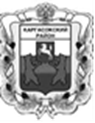 МУНИЦИПАЛЬНОЕ ОБРАЗОВАНИЕ «Каргасокский район»ТОМСКАЯ ОБЛАСТЬДУМА КАРГАСОКСКОГО РАЙОНАРассмотрев протокол № 2 от 29.08.2023 года заседания счетной комиссии об избрании Председателя Думы Каргасокского района шестого созыва,           РЕШИЛА:Глава Каргасокского района							А.П. АщеуловРЕШЕНИЕРЕШЕНИЕРЕШЕНИЕ29.08.2023                 № 211с. Каргасокс. КаргасокО протоколе № 2 заседания счетной комиссии об избрании Председателя Думы Каргасокского района шестого созыва           1. Утвердить протокол № 2 от 29.08.2023 года заседания счетной комиссии об избрании Председателя  Думы Каргасокского района шестого созыва.           2. Считать избранным Председателем Думы Каргасокского района шестого созыва Хлопотного Михаила Владимировича.             3. Настоящее решение вступает в силу со дня его официального опубликования (обнародования).Заместитель Председателя Думы Каргасокского района                         И.Н. Бачиш  